ANEXO IIDECLARAÇÃO DE NÃO ACÚMULO DE BOLSA UAB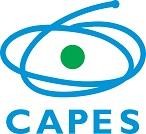 Declaração de Não Acúmulo de Bolsas UABEm __ de ______ de 20___.Eu,	,CPF: __________________________, bolsista da modalidade  __________________________do Sistema  UAB,  declaro  que  não  possuo  outros  pagamentos  de  bolsas  em  desacordo  com    a legislação vigente.Nome completo do/a bolsistaObservação: a assinatura do/a bolsista deverá ter sua firma reconhecida em cartório ou por meio de  fé pública.